3 марта 22023 года Богучарская центральная районная библиотека провела мастер-класс «Женщина наставник и учитель», на котором ребята смогли сделать поздравительную открытку.Учителя - очень важные люди в жизни детей. Они не только учат считать и писать, но и являются проводником во взрослую жизнь. Ребята, поучаствовав в мастер-классе, смогли сделать своими руками оригинальную большую поздравительную открытку для своего любимого педагога. Участники использовали ватман, цветную бумагу, фломастеры, клей, ножницы и заранее подготовленные шаблоны цветов. Ребята сделали объёмный цветок с пожеланием, приклеили его в общий букет на ватман. Такой сюрприз приятно удивит учителя и останется на долгую память.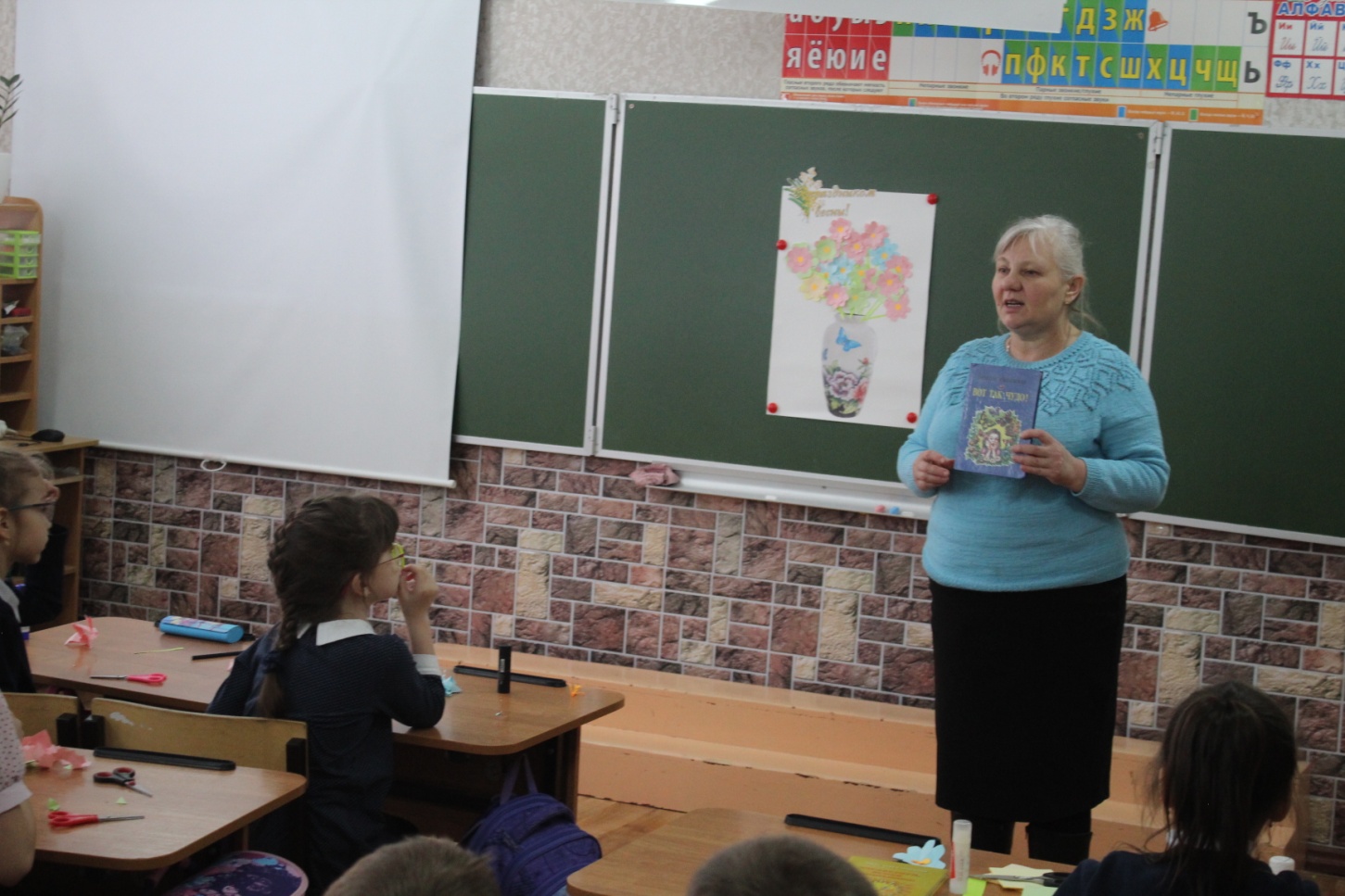 